Publicado en Donostia - San Sebastián el 12/12/2018 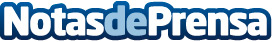 Charla sobre autogestión del duelo para afrontar la muerte de un ser querido en el COEGISe estima que entre un 10 y un 15% de las personas afectadas por la pérdida de un ser querido tienen riesgo de padecer complicaciones en el proceso de duelo. Para abordar la muerte como parte de la vida y la autogestión del duelo, el Colegio de Enfermería de Gipuzkoa organiza mañana una charla abierta a la ciudadanía dentro de su Espacio de Salud y CuidadosDatos de contacto:COLEGIO OFICIAL DE ENFERMERÍA DE GIPUZKOA Comunicación943223750Nota de prensa publicada en: https://www.notasdeprensa.es/charla-sobre-autogestion-del-duelo-para_1 Categorias: Medicina Sociedad País Vasco Eventos Medicina alternativa http://www.notasdeprensa.es